QuitManager New One-to-One Clinic Set-up 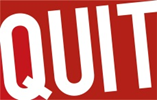 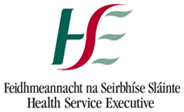 Complete one form per clinicAdvisor Name:  	Clinic Namee.g Mallow Primary Health Care Centree.g Mallow Primary Health Care Centree.g Mallow Primary Health Care Centree.g Mallow Primary Health Care Centree.g Mallow Primary Health Care Centree.g Mallow Primary Health Care Centree.g Mallow Primary Health Care CentreLocation e.g. North Corke.g. North Corke.g. North Corke.g. North Corke.g. North Corke.g. North Corke.g. North CorkCHOIf Clinic/Service is in the community then please state which CHO it is in eg. 7.If Clinic/Service is in the community then please state which CHO it is in eg. 7.If Clinic/Service is in the community then please state which CHO it is in eg. 7.If Clinic/Service is in the community then please state which CHO it is in eg. 7.If Clinic/Service is in the community then please state which CHO it is in eg. 7.If Clinic/Service is in the community then please state which CHO it is in eg. 7.If Clinic/Service is in the community then please state which CHO it is in eg. 7.Hospital GroupIf Clinic/Service is on an Acute Hospital Site, please state which Hospital Group: eg. Saolta.If Clinic/Service is on an Acute Hospital Site, please state which Hospital Group: eg. Saolta.If Clinic/Service is on an Acute Hospital Site, please state which Hospital Group: eg. Saolta.If Clinic/Service is on an Acute Hospital Site, please state which Hospital Group: eg. Saolta.If Clinic/Service is on an Acute Hospital Site, please state which Hospital Group: eg. Saolta.If Clinic/Service is on an Acute Hospital Site, please state which Hospital Group: eg. Saolta.If Clinic/Service is on an Acute Hospital Site, please state which Hospital Group: eg. Saolta.DayMonTuesWedThursFriSatSunStart TimeFinishTimeAddressEircode(Mandatory)Use eircode look up if required. https://finder.eircode.ie/#/ (limit on number of eircode searches per day)Use eircode look up if required. https://finder.eircode.ie/#/ (limit on number of eircode searches per day)Use eircode look up if required. https://finder.eircode.ie/#/ (limit on number of eircode searches per day)Use eircode look up if required. https://finder.eircode.ie/#/ (limit on number of eircode searches per day)Use eircode look up if required. https://finder.eircode.ie/#/ (limit on number of eircode searches per day)Use eircode look up if required. https://finder.eircode.ie/#/ (limit on number of eircode searches per day)Use eircode look up if required. https://finder.eircode.ie/#/ (limit on number of eircode searches per day)Contact Person (May be clerical support, receptionist)(May be clerical support, receptionist)(May be clerical support, receptionist)(May be clerical support, receptionist)(May be clerical support, receptionist)(May be clerical support, receptionist)(May be clerical support, receptionist)Telephone NoShould be advisor’s direct contact, ideally mobile where possibleShould be advisor’s direct contact, ideally mobile where possibleShould be advisor’s direct contact, ideally mobile where possibleShould be advisor’s direct contact, ideally mobile where possibleShould be advisor’s direct contact, ideally mobile where possibleShould be advisor’s direct contact, ideally mobile where possibleShould be advisor’s direct contact, ideally mobile where possibleCommente.g clinic may be every second weeke.g clinic may be every second weeke.g clinic may be every second weeke.g clinic may be every second weeke.g clinic may be every second weeke.g clinic may be every second weeke.g clinic may be every second weekDuration of first appointmentDuration of follow up appointmentsIntervention settinge.g. mental health acute/community, primary care, community, maternity, acute services etce.g. mental health acute/community, primary care, community, maternity, acute services etce.g. mental health acute/community, primary care, community, maternity, acute services etce.g. mental health acute/community, primary care, community, maternity, acute services etce.g. mental health acute/community, primary care, community, maternity, acute services etce.g. mental health acute/community, primary care, community, maternity, acute services etce.g. mental health acute/community, primary care, community, maternity, acute services etcClinic & Advisor details to be added to Quit Smoking HSE Services Page – Quit.ieYes           No Yes           No Yes           No Yes           No Yes           No Yes           No Yes           No 